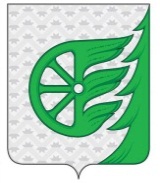 СОВЕТ ДЕПУТАТОВ ГОРОДСКОГО ОКРУГА ГОРОД ШАХУНЬЯНИЖЕГОРОДСКОЙ ОБЛАСТИР Е Ш Е Н И ЕОт 31 января  2020 года                                                                                                        №36-2«Отчет о работе контрольно-счетной комиссииСовета депутатов городского округа город ШахуньяНижегородской области за 2019 год»Руководствуясь Положением о контрольно- счётной комиссии Совета депутатов  городского округа город Шахунья Нижегородской области, принятого решением Совета депутатов городского округа город Шахунья от 22 декабря 2012 года № 12- 9,Совет депутатов решил:Принять к сведению отчет о работе контрольно-счетной комиссии Совета депутатов городского округа город Шахунья Нижегородской области за 2019 год.Опубликовать настоящее решение посредством размещения на официальном интернет сайте администрации городского округа город Шахунья Нижегородской области.Глава местного самоуправлениягородского округа город Шахунья                                                                           Р.В.КошелевПриложение к решению Совета депутатовгородского округа город Шахунья Нижегородской области  №36-2 от 31 января 2020 г.Отчет о работе контрольно-счетной комиссии Совета депутатов городского округа город Шахунья Нижегородской области за 2019 год         Настоящий отчёт подготовлен в соответствии с требованиями статьи 19 Федерального закона  от 07.02.2011 года №6-ФЗ «Об общих принципах организации и деятельности контрольно-счётных органов субъектов Российской Федерации и муниципальных образований», статьи 18 Положения о контрольно-счетной  комиссии, утвержденного решением   Совета депутатов городского округа город Шахунья  от 27.12.2012г. № 12-9,  и содержит общую характеристику результатов проведенных контрольных и экспертно-аналитических мероприятий.Общие положения        Контрольно-счетная комиссия является постоянно действующим органом внешнего муниципального контроля, формируемым Советом депутатов городского округа и ему подотчетным.       Контрольно-счетная комиссия осуществляет свои полномочия в области внешнего муниципального финансового контроля, основывается на принципах законности, объективности, эффективности, независимости и гласности, соблюдения профессиональной этики.      В процессе реализации полномочий контрольно-счетная комиссия осуществляет экспертно-аналитическую, контрольную, информационную и иные виды деятельности, обеспечивает единую систему контроля за исполнением бюджета городского округа город Шахунья.Основные итоги деятельности       Деятельность контрольно-счетной комиссии в 2019 году осуществлялась в рамках, возложенных на нее действующим законодательством задач и предоставленных полномочий.     Экспертно-аналитическая, контрольная и иные виды деятельности контрольно-счетной комиссии в отчетном периоде осуществлялись в соответствии с планом работы, сформированным с учетом предложений Главы местного самоуправления городского округа и Совета депутатов городского округа.      Задачи, определенные планом работы контрольно-счетной комиссии на 2019 год, выполнены в полном объеме.Контрольная деятельность       В соответствии с утвержденным планом работы  в 2019 году контрольно-счетной комиссией проведено 10 контрольных мероприятий, в том числе:       - внешняя проверка бюджетной отчетности главных администраторов бюджетных  средств за 2018 год (проверено 6 главных администраторов бюджетных средств);       - проверка исполнения бюджетных полномочий главного распорядителя бюджетных средств в части распределения бюджетных ассигнований и лимитов бюджетных обязательств по подведомственным распорядителям и получателям бюджетных средств, а также их изменению в течение 2018 года;      - проверка законности и эффективности расходования средств местного бюджета, направленных в 2017-2018 годах на проведение мероприятий в рамках муниципальной программы «Развитие агропромышленного комплекса городского округа город Шахунья Нижегородской области»;      - проверка законности и результативности использования бюджетных средств, направленных на проведение мероприятий по благоустройству дворовых территорий городского округа город Шахунья в 2018 году, в рамках  муниципальной программы  «Формирование комфортной среды городского округа город Шахунья Нижегородской области»;       - проверка формирования штатных расписаний муниципальных бюджетных учреждений культуры (библиотеки) в рамках  МП «Развитие культуры в городском округе город Шахунья Нижегородской области» по подпрограмме  «Развитие библиотечного дела в городском округе город Шахунья».      Контрольной деятельностью охвачено 9 объектов контроля, из них: 6 органов местного самоуправления, 3 муниципальных учреждений.       В результате проведенных контрольных мероприятий выявлено нарушений на общую сумму 43209,6 тыс. рублей.  Основные виды нарушений в соответствии с  Классификатором нарушений, выявляемых в ходе внешнего государственного аудита (контроля), одобренным  Советом контрольно-счетных органов при Счетной палате  Российской Федерации:       1.  Нарушения при формировании и исполнении бюджета в сумме 42874,3 тыс. рублей:        - в нарушении статьи 161, статьи 221 БК РФ, Приказа Минфина России от 20.11.2007 № 112н, Постановления администрации г.о.г.Шахунья от 21.12.2017 № 1755 в течении отчетного периода главными распорядителями бюджетных средств проверяемых учреждений не осуществлялось внесение изменений в бюджетную смету - в сумме 41450,2 тыс. рублей;        - в нарушении статьи 78 БК РФ, Постановления администрации г.о.г. Шахунья от 06.02.2017 № 167 не соблюдены  условия порядка предоставления субсидий из местного бюджета  юридическому лицу - в сумме 656,1 тыс. рублей;        - в  нарушении статьи 139 БК РФ,  условий предоставления субсидий, установленных п. 2.6 Постановления Правительства Нижегородской области от 01.09.2017 № 651 в первоначальном бюджете городского округа не обеспечена доля местного бюджета на софинансирование  мероприятий  по благоустройству дворовых территорий - в сумме 739,2 тыс. рублей;       - в нарушении статьи 179 БК РФ, Постановления администрации городского округа от 17.06.2014 № 537 (в редакции от 12.04.2017) размеры финансового обеспечения муниципальной программы «Формирование комфортной среды городского округа город Шахунья Нижегородской области» в части реализации мероприятий по благоустройству дворовых территорий не соответствуют утвержденным показателям бюджета городского округа - в сумме 28,8 тыс. рублей;     2. Нарушения ведения бухгалтерского учета, составления и предоставления бухгалтерской (финансовой) отчетности:       -  в нарушении статьи 9 Федерального закона от 06.12.2011 № 402-ФЗ, пункта 34 Приказа Минфина от 01.12.2010 №157-н  не учтены элементы благоустройства - в сумме 335,3 тыс. рублей.        В адрес проверяемых объектов контрольно-счетной комиссией направлялись представления, рекомендации для принятия мер по устранению  выявленных нарушений и замечаний и привлечению к ответственности лиц, виновных в допущенных нарушениях.        По материалам контрольных мероприятий устранено финансовых нарушений на сумму 5551,4 тыс. рублей, привлечено к дисциплинарной ответственности  1 должностное лицо.       Все результаты контрольных мероприятий, проведенных контрольно-счетной комиссией в отчетном периоде, направлялись Главе местного самоуправления, Председателю Совета депутатов городского округа.       В соответствии с заключенным Соглашением о сотрудничестве, материалы одного контрольного мероприятия направлены в адрес Шахунской городской прокуратуры.Экспертно-аналитическая деятельность        Контрольно-счетной комиссией в течение 2019 года проведено 13 экспертно-аналитических мероприятий.        В соответствии со статьей 157 БК РФ и главой 23 Положения о бюджетном процессе в городском округе город Шахунья,  в рамках предварительного контроля проведена экспертиза и подготовлено заключение на проект решения Совета депутатов «О бюджете городского округа город Шахунья на 2020 и на плановый период 2021-2022 годов».        В соответствии со статьей 264.4 БК РФ и главой 32 Положения о бюджетном процессе в городском округе город Шахунья,  в рамках последующего контроля проведена экспертиза и подготовлено заключение на проект решения Совета депутатов «Об исполнении бюджета городского округа город Шахунья за 2018 год».        При проведении экспертизы контрольно-счетной комиссией рассматривались вопросы соответствия проектов решений  требованиям бюджетного законодательства.  Проведен анализ доходной и расходной части бюджета городского округа, муниципальных программ, дефицита бюджета, муниципального долга.        По результатам финансово-экономической экспертизы Проектов бюджета сделаны выводы и внесены соответствующие предложения.       В рамках текущего контроля за исполнением бюджета контрольно-счетной комиссией проведены мероприятия, позволяющие осуществить оценку исполнения решений Совета депутатов городского округа о бюджете на 2019 год.        С этой целью подготовлена информация на отчеты администрации городского округа  об исполнении бюджета  за 1 квартал, 1-ое  полугодие и 9 месяцев 2019 года.         Одним из направлений экспертно-аналитической деятельности контрольно-счетной комиссии в 2019 году являлась экспертиза и подготовка информации на проекты решений Совета депутатов «О внесении изменений в решение о бюджете городского округа город Шахунья на 2019 и на плановый период 2020-2021 годов».         В течение 2019 года изменения и дополнения в бюджет городского округа вносились 8 раз и были связаны с корректировкой планируемых налоговых и неналоговых доходов с учетом уровня их собираемости, корректировками объемов безвозмездных поступлений от других бюджетов бюджетной системы РФ, а также перераспределением бюджетных ассигнований.            Основным недостатком данного процесса является низкое качество подготовки финансово-экономического обоснования вносимых изменений в бюджет городского округа и представление материалов с минимально короткими сроками для подготовки заключения.        Информация  по результатам проведенных контрольно-счетной комиссией экспертно-аналитических мероприятий направлялись Главе муниципального образования, в Совет депутатов городского округа, в Шахунскую городскую прокуратуру.  Методологическая, организационная и иная деятельность       С целью практического использования при анализе и формировании документов, отвечающих действующему законодательству, в 2019 году контрольно-счетной комиссией изучались актуальные нормативные акты и опыт других контрольно-счетных органов  Российской Федерации, в том числе контрольно-счетных органов Нижегородской области.        В целях реализации принципа гласности на странице официального сайта администрации городского округа город Шахунья в сети Интернет размещена информация о контрольно-счетной  комиссии, приведена нормативно - правовая база.        В отчетном периоде на регулярной основе осуществлялось взаимодействие с представительной и исполнительной властью городского округа город Шахунья.       Председатель контрольно-счетной комиссии является членом муниципальной комиссии по координации работы по противодействию коррупции в городском округе город Шахунья.      На постоянной основе осуществляется сотрудничество с контрольно-счетной палатой Нижегородской области.      В целях расширения взаимодействия с муниципальными контрольно-счетными органами с 2010 года контрольно-счетная комиссия является членом Союза муниципальных контрольно-счетных органов Российской Федерации.       В 2014 году между контрольно-счетной комиссией и Управлением Федерального казначейства  заключено соглашение об информационном взаимодействии. Предметом соглашения является обмен информацией при осуществлении контроля за соблюдением требований бюджетного законодательства.      В  2014 году заключено соглашение о сотрудничестве и взаимодействии между Шахунской городской прокуратурой и контрольно-счетной комиссией. Предметом соглашения является порядок организации и взаимодействие Сторон в сфере предупреждения, выявления и пресечения нарушений бюджетного законодательства.  Заключительная часть         Деятельность контрольно-счетной комиссии в 2019 году  происходила в рамках, возложенных на нее действующим законодательством задач и предоставленных полномочий.  Задачи, определенные  планом работы контрольно-счетной комиссией на 2019 год, выполнены в полном объеме.       Итоги проведенных в отчетном году контрольных и экспертно-аналитических мероприятий свидетельствует о том, что в ходе формирования и исполнения бюджета городского округа имеются достаточные резервы совершенствования бюджетного процесса и укрепления финансовой дисциплины.  Проблемы совершенствования и усиления муниципального финансового контроля остаются не менее актуальными.       Приоритетным направлением деятельности контрольно-счетной комиссии  в 2020 году, как и в предыдущие годы, останется работа по профилактике и предупреждению нарушений действующего законодательства при формировании и исполнении  бюджета городского округа.  